Вышивание в развитии мелкой моторики детейВышивание - это искусство, которое развивалось тысячелетиями, передавалось из рода в род, из поколения в поколение. В прошлом вышивание носило исключительно утилитарный характер. Женщины украшали свою одежду и аксессуары необычными, красивыми вышитыми рисунками. В настоящее время в подобном декоре нет необходимости, но вышивание не утратило своей актуальности. Для детей вышивка является очень полезным видом деятельности. В процессе задействованы пальчики, а их движения влияют на развитие разных отделов головного мозга. Дело в том, что в мозге, центры, которые отвечают за движения пальцев и речь расположены рядом.Поэтому стимулируя мелкую моторику, ребенок активизирует соответствующие отделы мозга, а также соседние, которые отвечают за речь. Кроме того, занятия с нитками дают возможность творчески выразиться, развить внимание, память, воспитать усидчивость, дисциплинированность, повысить самооценку. Готовая работа приносит ребенку много искренней радости и восторга, вызывает гордость и удовольствие, способствует формированию добрых чувств к близким, ведь обычно ребенок вышивает подарок маме, папе, бабушке.Замечено, что дети, которые научились вышивать еще в дошкольном возрасте намного внимательнее на уроках, быстрее усваивают новый материал, не отвлекаются и не испытывают затруднений с домашними заданиями.Вышивка входит в программу школьного обучения, но не стоит ждать, пока ребенок пойдет учиться. В 4-5 лет ребенка уже можно знакомить с этим видом творчества. Заинтересуйте изделиями с вышивкой, покажите скатерти, салфетки, полотенца, рубашки.Купите ребенку готовый набор для вышивания, он уже укомплектован всем, что может понадобиться. Наборы богаты сюжетами - природа, архитектура, животные, пусть ребенок сам выберет картинку. Выберите нужный Вам уровень сложности. В наборах для малышей ребенку предлагается создать орнамент на пластиковой основе простейшим полукрестом. В комплект входит безопасная пластиковая иголка и толстые нитки, которые легко проходят в ушко. На канву уже нанесен контур, и каждая область обозначена цифрой. Каждый цвет нитки тоже стоит под номером.Во время вышивания нужно просто вышивать области под номерами ниткой соответствующего номера. Также продаются наборы на картонной основе и с очень жесткой канвой, на которой удобно вышивать даже без пялец. После того, как ребенок научится выполнять рисунок, на картонной основе, можно переходить к обычной канве с крупными отверстиями. Дайте ребенку лоскут ткани, чтобы он отрепетировал принцип выполнения стежков.После того, как начнет получаться ряд ровных крестиков можно приступать к картинке. Скорое всего в первый раз все будет получаться не очень хорошо. Делать крестики не сложно, намного сложнее следить за аккуратностью работы, за ровностью стежков и качеством изнанки. Ребенку потребуется время, усидчивость, и Ваши советы, чтобы справиться с непослушными ниточками, которые то и дело будут вылезать из ушка. Но не ругайте и не критикуйте работу, наоборот, хвалите за каждый успешный стежок.Следите, что бы место, где вышивает ребенок, было хорошо освещено, нитки, ножницы - все было под рукой. Повторите правила безопасности с иголкой и ножницами. Смотрите, чтобы ребенок ровно держал спину и не подносил вышивку близко к глазам. Если видите, что ребенок увлекся и готов просидеть за изделием весь вечер, делайте ему каждые 20 минут переменку. Если вышивание станет любимым увлечением ребенка, то уже к 7-8 годам, он будет создавать прекрасные работы достойные похвалы и восхищения. Если же этого не произойдет, ребенок поймет сколько нужно труда, терпения и душевных сил вложить в свою работу, научится ценить вещи, созданные своими руками.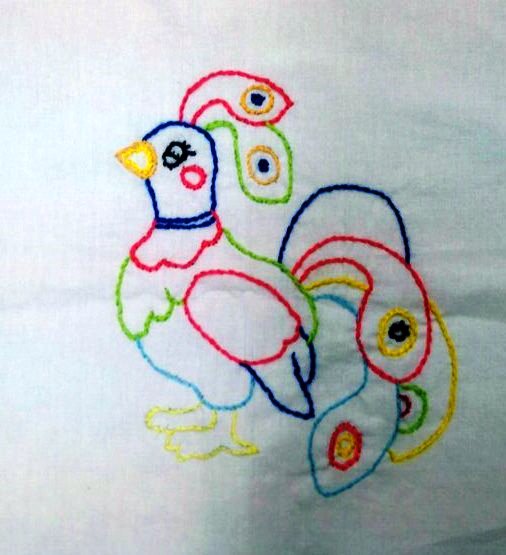 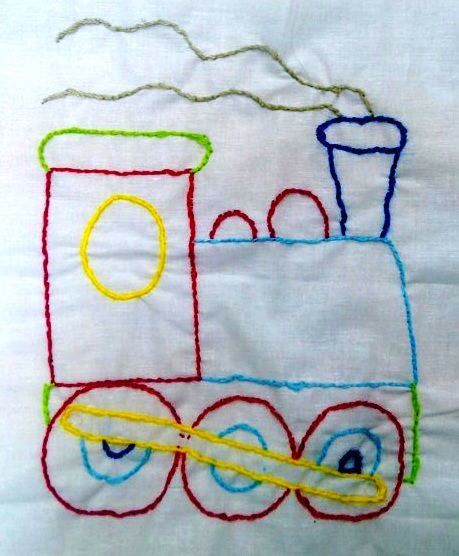 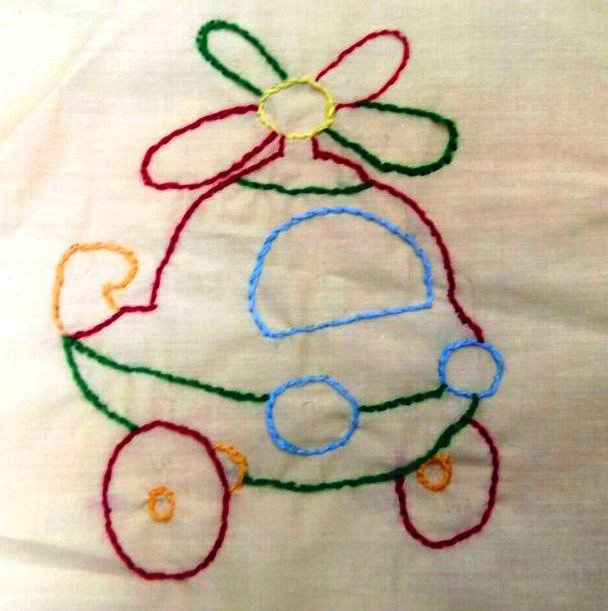 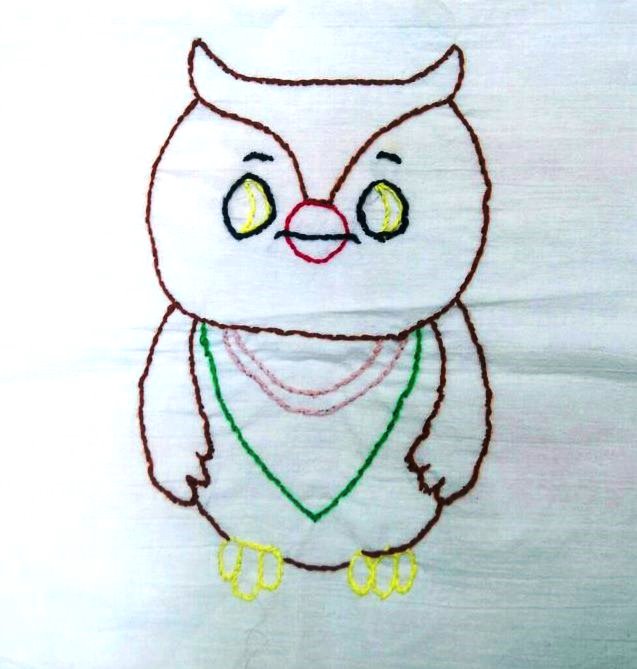 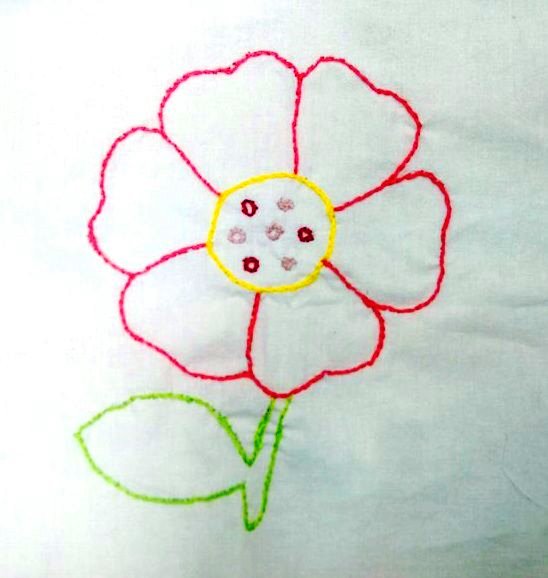 